Муниципальное бюджетное дошкольное образовательное учреждение «Солгонский детский сад»Краткосрочный проект в младшей группе «Солнышко»на тему " Наши друзья- животные"Выполнил воспитатель: Баутина Эльмира Алиевнас. Солгон2023 г.Проблема:Когда мы с детьми читали книжку с загадками о животных, то столкнулись с тем, малыши затрудняются ответить , как называются детёныши  домашних животных , где живут домашние животные, что едят, кто о них заботится. Выяснилось, что дети не имеют достаточных знаний .Актуальность:  Сегодня немногие дети имеют возможность видеть живых домашних животных. наблюдать , как человек ухаживает за ними. В группе есть семьи, где живут домашние питомцы, но их немного. В наши задачи входит  развитие познавательного интереса  и воспитание любви к родной природе, в частности ,  к домашним животным. А домашние питомцы - один из первых источников знаний о животном мире и близкие, доступные  детям объекты.Проект позволяет уточнить и расширить знания детей о животных, живущих рядом с человеком, а  также, побуждать  заботиться о них.Цель проекта: Формировать у детей младшей группы «Солнышко» знания о домашних животных.Ожидаемые результаты:  - Дети будут знать и называть домашних животных и их детёнышей,иметь представления  том, чем они питаются, как за ними ухаживает человек, какую пользу они приносят людям.- У детей появится познавательный  интерес к домашним питомцам, желание ухаживать за ними.-  Обогатится словарный запас детей , расширятся речевые навыки.- Родители станут участниками проекта : помогут собрать коллекцию фигурок домашних животных для игр детей в группе, помогут в закреплении и повторении знаний детей, будут читать детям и дома  русские народные песенки, потешки, сказки. В семьях, где есть домашние питомцы будут приобщать детей ухаживать за ними.Задачи  проекта:1.Активизировать познавательную  деятельность детей.2. Формировать представления о домашних животных и питомцах, проявлениях заботы о них со стороны человека.3.Воспитывать у детей чувство сопереживания к живым существам.4.Формировать умение слушать литературные произведения, , загадки, народные потешки о домашних животных.5.Развивать интерес к русскому народному устному творчеству : потешкам, песенкам, сказкам.Участники проекта:  дети младшей группы, воспитатели.Сроки проведения :   1 неделяЭтапы проекта.1 .Подготовительный этап.- Подбор методической литературы по теме проекта.- Подбор детской художественной литературы: загадок, русских народных сказок, песенок, потешек по теме проекта; иллюстративного материала для занятий с детьми ( рассматривания , описания, бесед, демонстрации  во время НОД).- С помощью родителей создать коллекцию фигурок домашних животных для последующего использования их детьми в группе.2. Практический этап.  Реализация проекта.Проведение НОД.1. Познание.Ознакомление с окружающим миром "Домашние животные и их детёныши. "Цель: познакомить детей с домашними животными и их детёнышами.
Задачи:
1. учить различать и называть домашних животных;
2. учить сравнивать животных по величине;
3. развивать память, внимание, речь;4. активизировать и обогащать словарный запас
5.воспитывать интерес и любовь к животным.2. Развитие речи  "Кто как кричит."Беседы с детьми по темам (с рассматриванием иллюстраций) :"Домашние животные(название, внешний вид и строение)", " Как умываются животные?", " Где живут домашние животные?","Как люди заботятся о домашних животных", " Почему нужно  мыть руки после общения с домашними животными".
Игры :1.Дидактические: " Собери семейку", " Кто что любит", " Где чья мама", " Наведи порядок".2. Речевые : "Угадай по описанию", " Назови ласково", " Кто как кричит", "Один - много".3.Сюжетно-ролевые : " В гостях у бабушки  (скотный двор)", "Семья : подарили щенка ( котёнка)", " Идём лечить котёнка"-ветлечебница.4. Подвижные : " Кот и мыши", "Котята и щенята", "Курица с цыплятами", " Лиса в курятнике"," Покажи, кто как".5. Игры с конструктором: " Построим коровке загончик", " Построим щенку будку"," Скотный двор".Чтение художественной литературы:Р.Н.С. "Волк и семеро козлят", " Коза -Дереза", " Курочка Ряба".В. Сутеев " Кто сказал мяу?", " Цыпленок и утёнок",С. Михалков " Котята", Е. Благинина " Котёнок", С. Маршак " Усатый - полосатый", В. Берестов "Курица с цыплятами", А. Барто " Я люблю свою лошадку".Потешки, песенки: "Как у нашего кота", "Киска -киска-киска , брысь!"3. Итоговый этап. Продукт  проекта.Выводы:В результате проведенной работы дети имеют представления о домашних животных: названия, условия содержания и ухода за ними, их польза для человека кто и как осуществляет уход; дети заинтересовались этой темой: рассказывают, кто кого видел в деревне у бабушки, приносят и с удовольствием слушают книги, самостоятельно играют и вместе с педагогами расширяют сюжеты игр «Ягнёнок в гостях у Даши», « Я люблю свою лошадку», « Озорные котята», « Котята и щенята»;- расширился словарный запас, они используют в бытовой речи ( в играх, рассматривая совместно картинки, книги, иллюстрации) слова, обозначающие названия домашних животных и их детёнышей, называют их ласково и изменяют в числе, роде.В группе создана  коллекция фигурок домашних животных (с помощью родителей) для НОД и игр с детьми.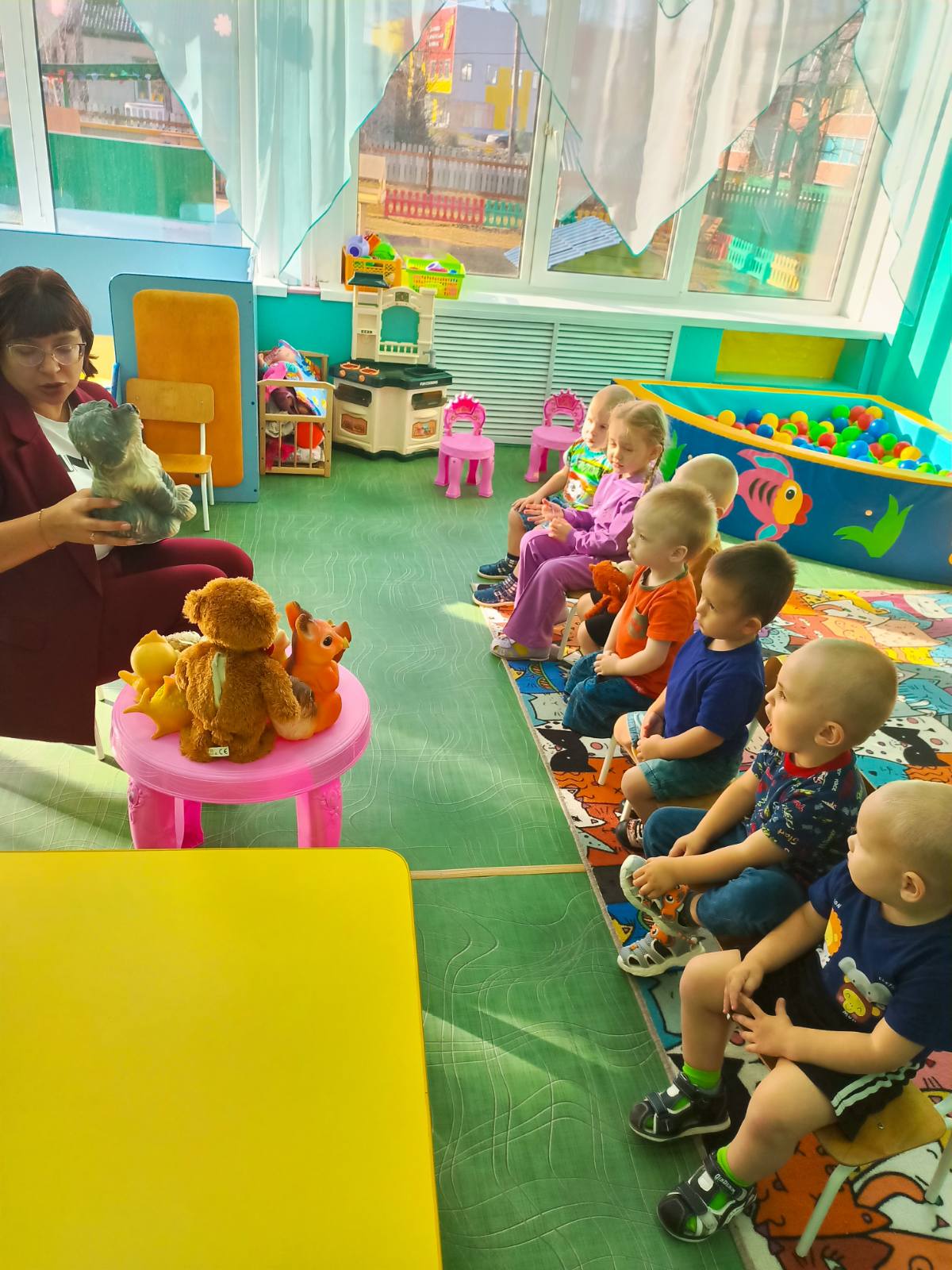 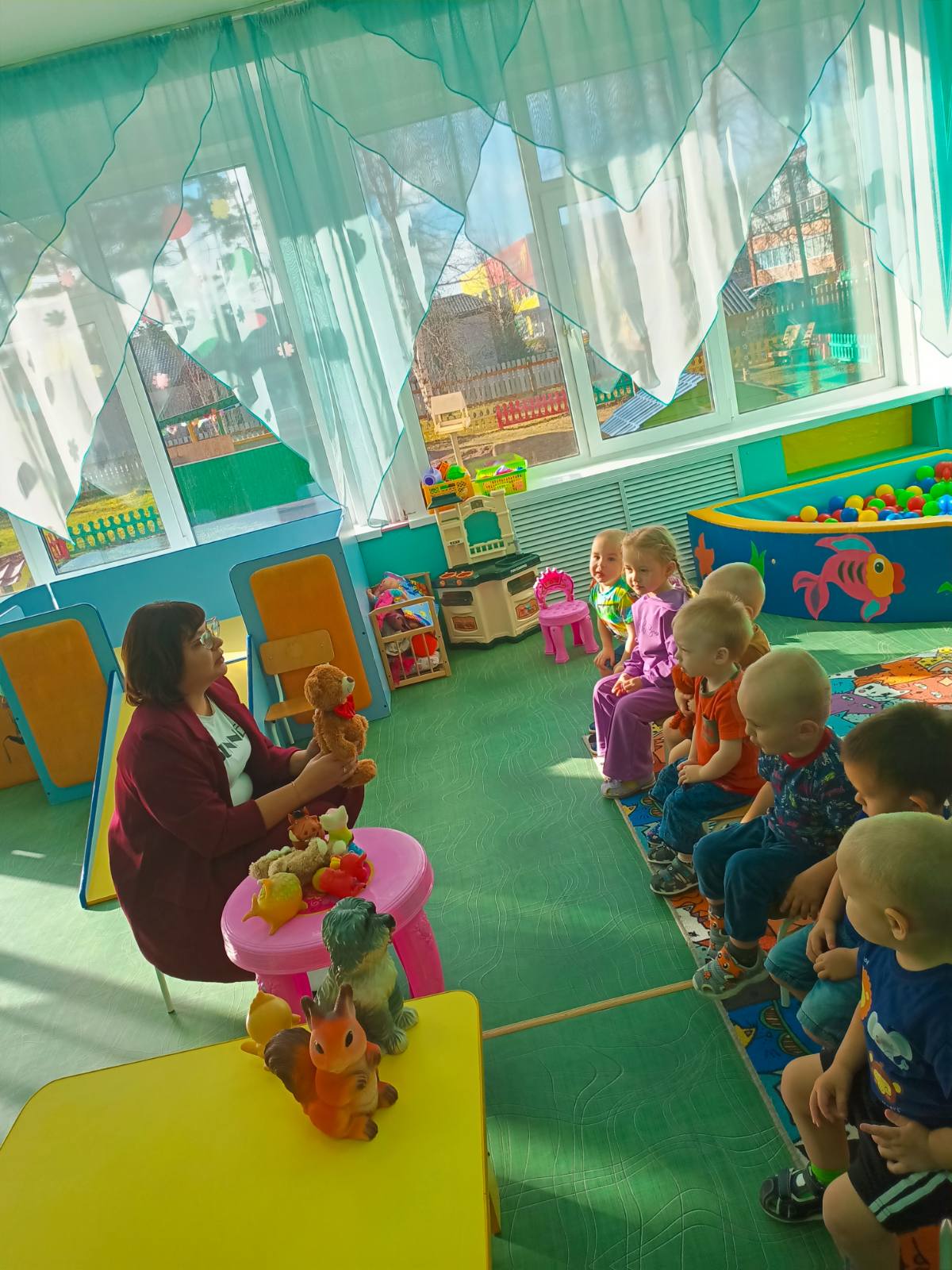 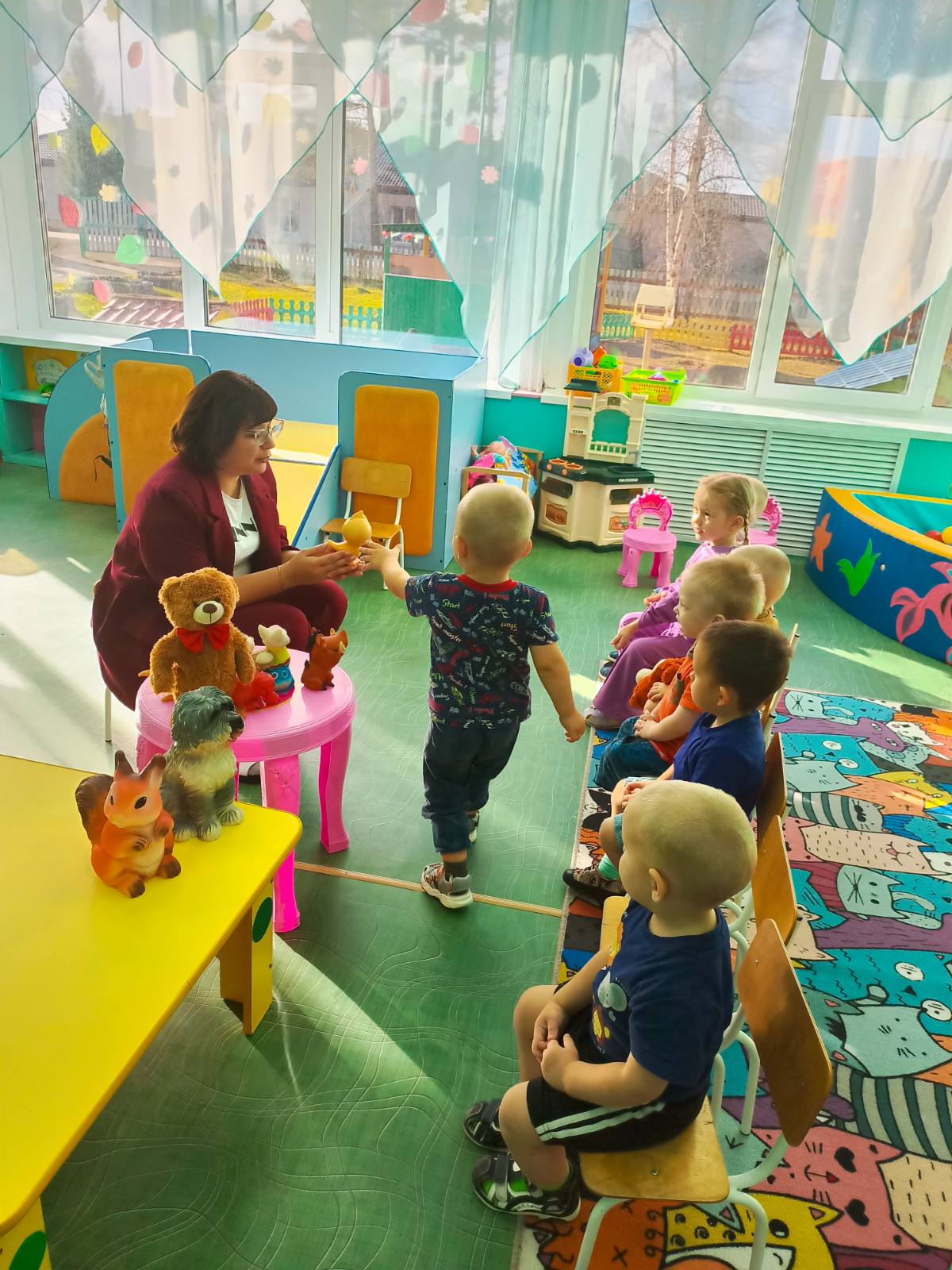 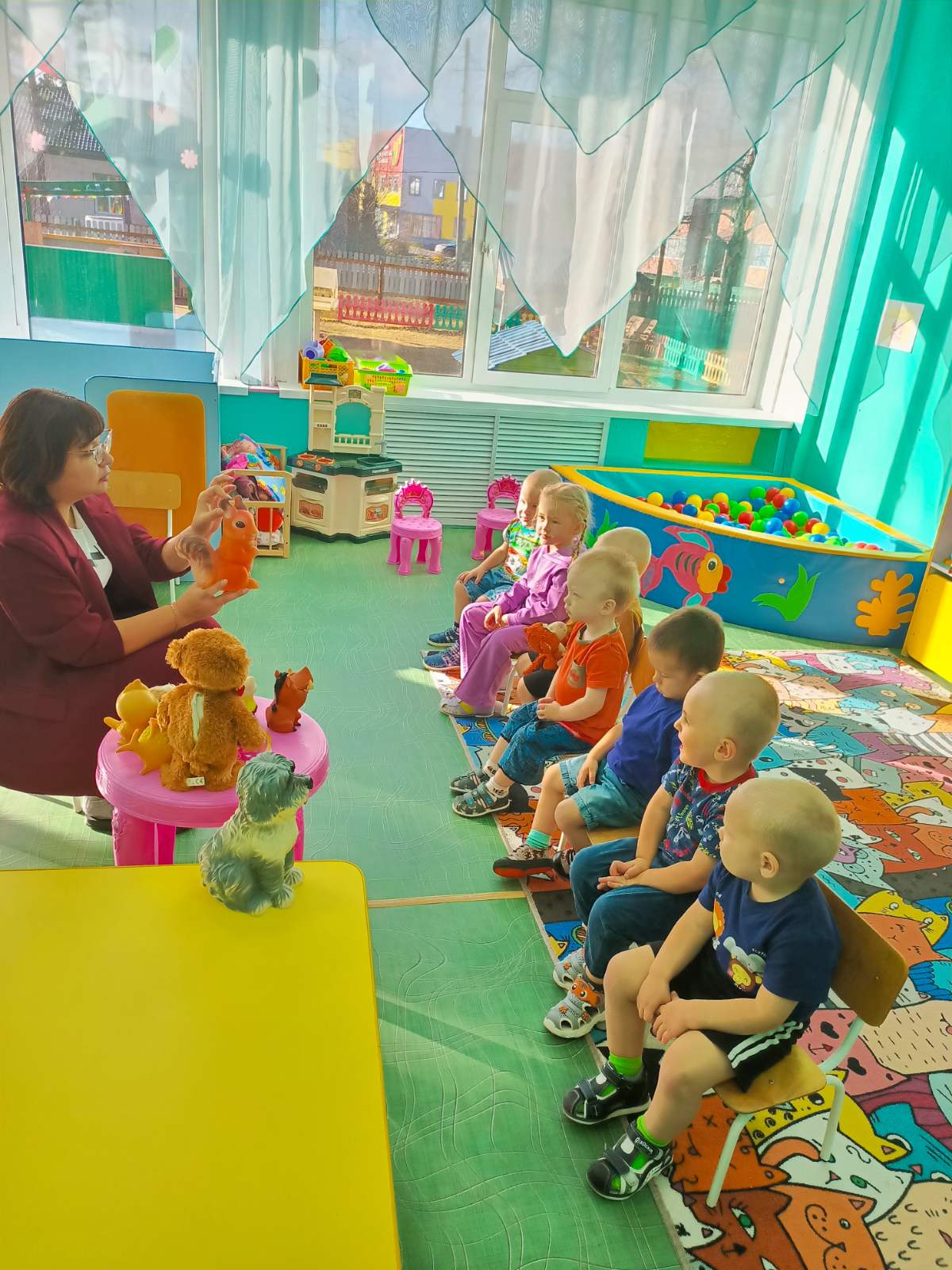 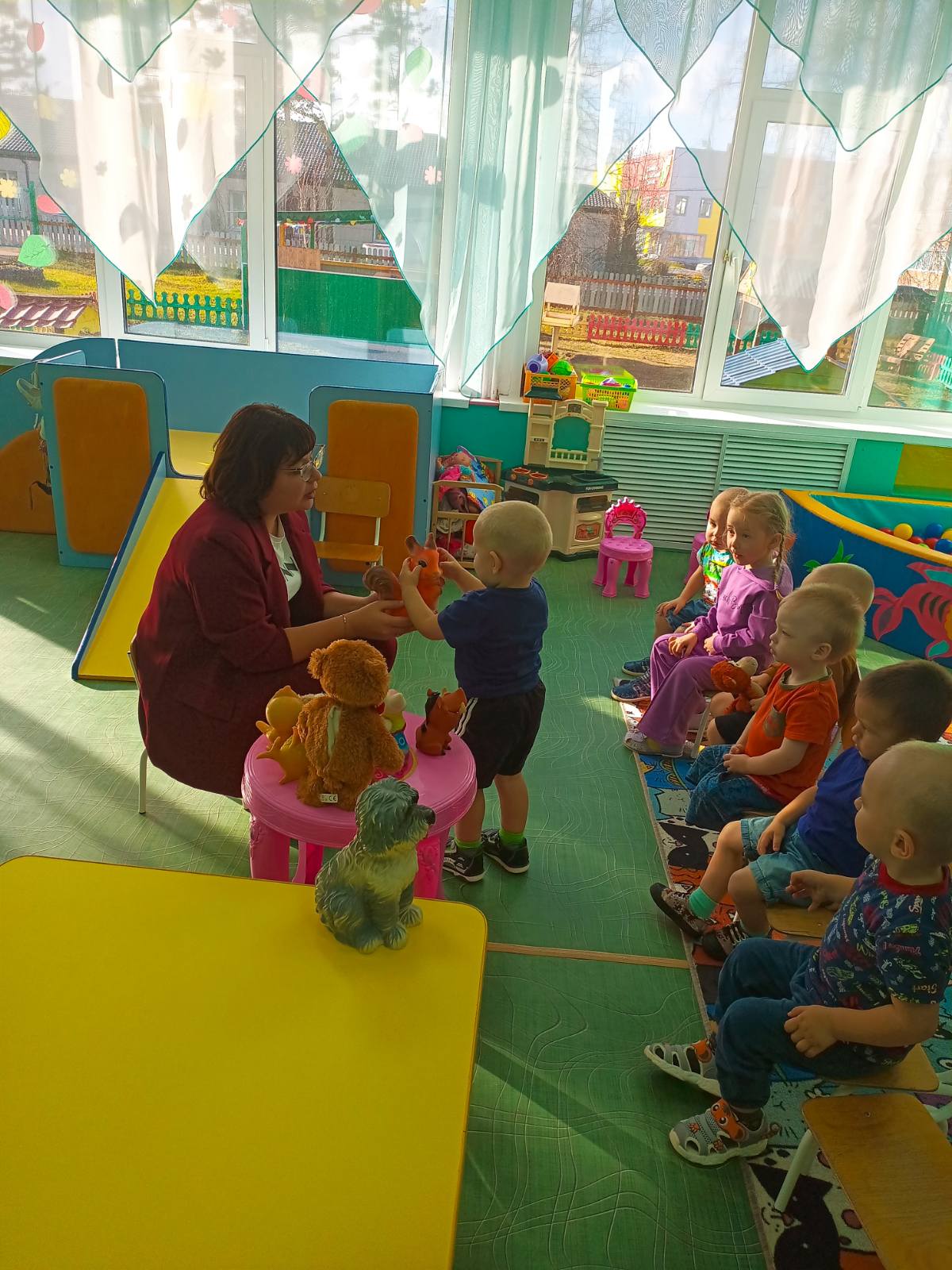 